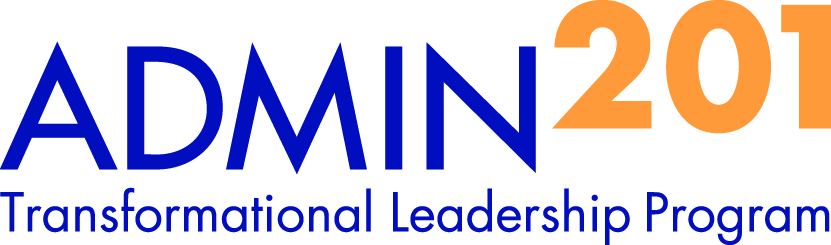 LEADERSHIP PLAN FOR ACTION 2019-20NAME:GOALSACTION STEPSRESOURCESSTATUSList 3-4 goals you have with regard to your own personal and professional development as a leader?What actionable steps do you need to take in order to achieve the goal?What do you need and/or whom do you need to achieve the goal?How will you enact this plan over the course of one year?